ANEXO 1 – FONDO START ARTFORMULARIO DE POSTULACIÓN 
CONCURSO START ART
2019Marque con una “X” el o los metaprogramas asociados al proyecto:ÁREA(S) ARTÍSTICA DE DESARROLLO DEL PROYECTOÁREA(S) TECNÓLOGICA, CIENTIFICA Y/O HUMANISTA DE DESARROLLO DEL PROYECTO________________
________________________________PARTICIPANTES (Incluya los recuadros necesarios hasta considerar a todo(a)s lo(a)s co-investigadore(a)s y estudiantes asociado(a)s al proyecto)CARACTERIZACIÓN DEL PROYECTO5.1 Tema y problema a abordar en el proyecto (máximo 6 líneas)5.2 Justificación de la relevancia del proyecto (máximo 6 líneas)5.3 Objetivos del proyecto (máximo 3)5.4 Estado del arte relacionado al tema o problema del proyecto (estudios, creaciones, patentes, otros) (máximo 10 líneas)5.5 Metodología de trabajo (máximo 10 líneas)RESULTADOS DEL PROYECTO Marque con una “X” el casillero del lado izquierdo correspondiente al o los resultados que espera conseguir con su proyecto. Incorpore descripción y detalle del mismo.IMPACTO DEL PROYECTO. Indique el impacto esperado del proyecto en el ámbito académico y/o nacional correspondiente al resultado esperado en el punto anterior. Detalle su contribución al desarrollo artístico, al conocimiento teórico y/o al patrimonio social y cultural del país.RETRIBUCIÓN – ACTIVIDAD DE DIFUSIÓNEspecifique qué actividad realizará como retribución para mostrar el resultado final del proyecto. La retribución se refiere específicamente a la forma en que los resultados de su proyecto llegarán a la comunidad, tales como exhibición, presentación teatral, concierto, exposición, charla, participación en congreso o seminario, etc. INDICADORES DE MEDICIÓN.Serán aceptados como indicadores de medición de actividad registros cuantitativos y cualitativos tales como, recuento de públicos, encuestas y otros, artículos de prensa, críticas, vinculación del proyecto con nuevos proyectos de investigación y otros. FINANCIAMIENTO EXTERNOIndique la intención de postular con los resultados de investigación a una segunda etapa de desarrollo del proyecto a financiamiento externo. FINANCIAMIENTO INTERNO
Indique la intención de postular con los resultados de investigación a una segunda etapa de desarrollo del proyecto a concursos internos.        11.  PROYECTOS VIGENTES 
Indique si al momento de la postulación el académico responsable tiene proyectos vigentes con fondos internos o externos (Fondos de Cultura, Fondecyt, Corfo, etc). Describa brevemente de que forma la postulación de este proyecto continúa , complementa o se vincula con dichos proyectos vigentes. Indique la fecha de cierre de los mismo. PRESUPUESTO CONSOLIDADOEl presupuesto debe ser formulado únicamente en las cuentas descritas en la tabla anterior.DETALLE PRESUPUESTARIOPLAN DE TRABAJO/ CARTA GANTT (Incluir más actividades si es necesario)Esta Carta Gantt corresponde a las actividades del proyecto.Académico(a) responsable del proyectoCentro/Núcleo/Escuela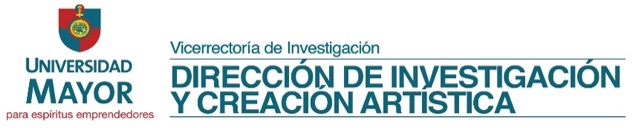 ANEXO 2 – FONDO START ARTCARTA DE RECOMENDACIÓNDe: Nombre Director(a), Decano(a), Director(a) de Unidad Académica/EscuelaA: Dr. Patricio Manque, Vicerrector de Investigación Fecha: Santiago/ Temuco, día, mes, año.Junto con saludar, envío carta de apoyo al siguiente proyecto de investigación o creación artística en convocatoria START ART.Atentamente,Nombre Decano o DirectorFacultad XXXX o Centro XXXX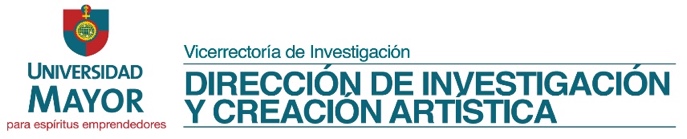 ANEXO 3 – FONDO START ARTAUTORIZACIÓN USO DE INFRAESTRUCTURA Y EQUIPAMIENTODe: Director(a) de Unidad Académica/Escuela/CentroA: Dr. Patricio Manque, Vicerrector de Investigación Fecha: Santiago/ Temuco, día, mes, año.Por intermedio de la presente carta, autorizo el uso del equipamiento e infraestructura indicada a continuación, para la ejecución del proyecto (Título del proyecto), bajo la responsabilidad de (Nombre académico(a) responsable). Nombre Director(a)Escuela XXXX o Centro XXXXTítulo del proyecto:Cambio climático, biodiversidad y desarrollo sostenibleEnvejecimiento y neurodegeneraciónInformación y computación cuánticaNuevos nanomateriales para la industria y la medicinaMedicina del futuroCultura, cambio y desarrollo socialBiotecnología para la productividad económicaCiberseguridadPatrimonio material e inmaterialArtes y Humanidades digitalesARQUITECTURAEDUCACIÓN ARTÍSTICAOTRAAUDIOVISUALARTES VISUALESANIMACIÓN DIGITALMÚSICADISEÑOTEATROPATRIMONIOLITERATURAAcadémico(a) responsable del proyectoAcadémico(a) responsable del proyectoAcadémico(a) responsable del proyectoAcadémico(a) responsable del proyectoNombre RUT Centro / Núcleo / EscuelaCorreo electrónico AnexoCo – investigador(a) 1Co – investigador(a) 1Co – investigador(a) 1Co – investigador(a) 1Nombre RUT Centro / Núcleo / EscuelaCorreo electrónico AnexoCo – investigador(a) 2Co – investigador(a) 2Co – investigador(a) 2Co – investigador(a) 2Nombre RUT Centro / Núcleo / EscuelaCorreo electrónico AnexoCo – investigador(a) 3Co – investigador(a) 3Co – investigador(a) 3Co – investigador(a) 3Nombre RUT Centro / Núcleo / EscuelaCorreo electrónico AnexoEstudiante 1Estudiante 1Estudiante 1Estudiante 1Nombre RUT CarreraEstudiante 2Estudiante 2Estudiante 2Estudiante 2Nombre RUT CarreraEstudiante 3Estudiante 3Estudiante 3Estudiante 3Nombre RUT CarreraResultado esperadoDescripción Creación artísticaCreación artísticaLibroLibroCapítulo de libroCapítulo de libroPublicación en revista indexadaPublicación en revista indexadaPublicación en revista indexadaPublicación en revista indexadaEmprendimiento de industria creativaEmprendimiento de industria creativaEmprendimiento de industria creativaEmprendimiento de industria creativaRegistro de patenteRegistro de patenteRegistro de patenteRegistro de patentePostulación a proyecto externoPostulación a proyecto externo¿Qué proyecto? Marque con una “X” el casillero correspondiente al proyecto que desea postular¿Qué proyecto? Marque con una “X” el casillero correspondiente al proyecto que desea postular¿Qué proyecto? Marque con una “X” el casillero correspondiente al proyecto que desea postular¿Qué proyecto? Marque con una “X” el casillero correspondiente al proyecto que desea postularPostulación a proyecto externoPostulación a proyecto externo¿Qué proyecto? Marque con una “X” el casillero correspondiente al proyecto que desea postular¿Qué proyecto? Marque con una “X” el casillero correspondiente al proyecto que desea postular¿Qué proyecto? Marque con una “X” el casillero correspondiente al proyecto que desea postular¿Qué proyecto? Marque con una “X” el casillero correspondiente al proyecto que desea postularPostulación a proyecto externoPostulación a proyecto externoConicyt  EspecifiquePostulación a proyecto externoPostulación a proyecto externoCNTVCNTVCNTVSíExploraExploraExploraSíCorfoCorfoCorfoNoFondos de Cultura EspecifiqueNoOtro EspecifiquePostulación a proyecto interno:Postulación a proyecto interno:¿Qué proyecto? Marque con una “X” el casillero correspondiente al proyecto que desea postular¿Qué proyecto? Marque con una “X” el casillero correspondiente al proyecto que desea postular¿Qué proyecto? Marque con una “X” el casillero correspondiente al proyecto que desea postular¿Qué proyecto? Marque con una “X” el casillero correspondiente al proyecto que desea postularSíPuenteFondo Asistencia, Congresos, Seminarios y estadías de InvestigaciónNoFDPOtroNoFDPEspecifique:Especifique:ITEM MONTOHONORARIOSSUBCONTRATOSEQUIPOSSOFTWAREMATERIAL FUNGIBLEPASAJESVIATICOSSEMINARIOS, PUBLICACIONES Y DIFUSIÓNGASTOS GENERALESPROPIEDAD INTELECTUALTOTALITEMDETALLE Y JUSTIFICACIÓN DEL RECURSOMONTO20XX20XX20XX20XX20XX20XX20XX20XX20XX20XX20XX20XXActividades EneFebMarAbrMayJunJulAgoSepOct NovDicTítulo del proyecto:Nombre Académico(a) Responsable:RUT Académico(a) Responsable:Justificación de apoyo y originalidad de la propuesta de valor del proyecto:Justificación de apoyo y originalidad de la propuesta de valor del proyecto:Nombre infraestructura:Equipamiento a utilizar:Tipo de análisis a desarrollar (si corresponde):Tiempo estimado de uso:Condiciones de uso:Observaciones: